San Fernando College Anexo T.P.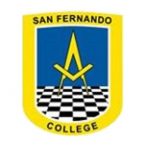 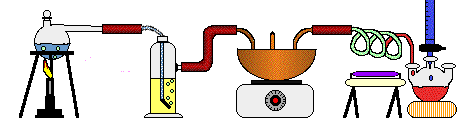 Asignatura: Ciencias para la Ciudadanía. Prof. Elena Sepúlveda y Felipe Espina Introducción: Estimadas y estimados, para ayudarles a realizar presentación sobre lista de medicamentos usados tanto naturales como farmacéuticos, para calmar los síntomas del resfriado, les recomiendo agrupar investigación en la siguiente tabla: Las casillas en blanco de la tabla se utilizan como referencia, no significa que solo deba buscar 4 medicamentos. Por otro lado, comentarles lo que se considerara en la revisión de la presentación. 1.- Portada: Titulo, nombre de los integrantes, membrete del colegio.2.- Introducción: Objetivo de la presentación y pregunta de investigación. 3.- Marco teórico: Información relevante que aporta al entendimiento de la presentación. 4.- Medicamentos: se exponen los medicamentos investigados. 5.- Cuadro resumen de medicamentos y reflexión. 5.- Discusión: Sobre la automedicación. 6.- Conclusión 7.- Bibliografía (APA). Que tengan una muy buena semana. No tendrán que enviar un producto esta semana. Recuerden considerar lo que se evaluara en la presentación y que deben entregar un resumen a sus compañeros cuando se realice la presentación online. Asignatura: Ciencias para la CiudadaníaAsignatura: Ciencias para la CiudadaníaN° De La Guía: 9Título de la Guía: ¿Qué opciones tengo para aliviar los síntomas de un resfrío común?Título de la Guía: ¿Qué opciones tengo para aliviar los síntomas de un resfrío común?Título de la Guía: ¿Qué opciones tengo para aliviar los síntomas de un resfrío común?Objetivo de Aprendizaje (OA): Investigar qué medicamentos (farmacéuticos y herbarios) se utilizan para tratar los síntomas de un resfrío común, comparar los efectos descritos para algunos de ellos y realizar una exposición. Objetivo de Aprendizaje (OA): Investigar qué medicamentos (farmacéuticos y herbarios) se utilizan para tratar los síntomas de un resfrío común, comparar los efectos descritos para algunos de ellos y realizar una exposición. Habilidades: Comprender, Analizar, Establecer, Comparar, Aplicar, Inferir.  Nombre Docente: Elena Sepúlveda                                  Felipe Espina   Correo: esepulveda@sanfernandocollege.cl  y fespina@sanfernandocolle.cl  Correo: esepulveda@sanfernandocollege.cl  y fespina@sanfernandocolle.cl Nombre Estudiante:Nombre Estudiante:Curso: 3° Medio ___Medicamento Natural o Farmacéutico Síntoma que trata 